БЛАГОВЕЩЕНСКАЯ ГОРОДСКАЯ ДУМА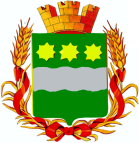 Амурской области(шестой созыв)РЕШЕНИЕ27.10.2016				                                                                № 26/108г. Благовещенск┌                                                         ┐Заслушав отчет контрольно-счетной палаты города Благовещенска о результатах проверки отдельных вопросов финансово-хозяйственной деятельности, в том числе порядка управления и распоряжения муниципальным имуществом в комитете по управлению имуществом муниципального образования города Благовещенска, представленный председателем контрольно-счетной палаты города Благовещенска Махровым О.В., учитывая заключение комитета Благовещенской городской Думы  по бюджету, финансам и налогам, Благовещенская  городская  Думарешила:1. Принять прилагаемый отчет контрольно-счетной палаты города Благовещенска о результатах проверки отдельных вопросов финансово-хозяйственной деятельности, в том числе порядка управления и распоряжения муниципальным имуществом в комитете по управлению имуществом муниципального образования города Благовещенска, к сведению.2.  Настоящее решение вступает в силу со дня его подписания.3. Контроль за исполнением настоящего решения возложить на комитет Благовещенской городской Думы по бюджету, финансам и налогам (М.С. Ноженкин).Председатель Благовещенской          городской Думы                                                                         С.В. Попов